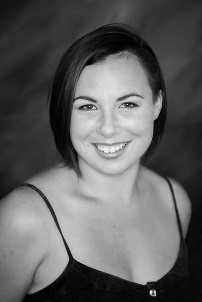 EXPERIENCE-SCENIC DESIGN CREDITS:RELATED EXPERIENCE:EDUCATION- HONORS/ NOMINATIONS-  USITT Valdosta State University Chapter - Club Historian 2020-2021  Unsung Hero Award – Valdosta State University - 2020  KCACTF Nominations for scenic design on Truth & Other Lies – 2020 & A Doll’s House - 2014SKILLS-REFERENCES:The Butterfly and the BeeValdosta State UniversitySawyer TheaterDir. Melissa PihosTruth & Other LiesValdosta State UniversityVSU Lab TheaterDir. Dr. Melissa PorterfieldDraculaNew River Players (CCCC)Bodenhamer Aud.Dir. Eric S. KildowA Doll’s HouseNew River Players (CCCC)Bodenhamer Aud.Dir. Eric S. KildowPropertiesTruth & Other LiesValdosta State UniversityPaint/Construction/MakeupA Doll’s HouseNew River Players (CCCC)BACHELORS IN THEATREValdosta State UniversityMay 2021    *GPA 3.85ASSOCIATES IN FINE ARTS (THEATRE)Coastal Carolina Community CollegeMay 2015Hand renderingAuto CADBasic CarpentryFloral DesignDigital Rendering (Adobe Photoshop/Illustrator)Sculpting (clay, foam, paper, fiber)Basic sewing (hand & machine)Working with children & special needsFiber Art (spinning, knitting, crochet, weaving, dying)Painting large scale & fine detailProps fabricationModel BuildingAnimal HandlingEric S KildowAssistant Professor & Program DirectorSchool of Theater & DanceKent State University at Trumbulleskildow@kent.edu912.713.7922Ruth A. BrandvikAssociate Professor of TheatreScenic/Lighting DesignValdosta State Universityrabrandvik@valdosta.edu229.333.5842Melissa Rynn Porterfield, PhDLecturer in TheatreCommunication Arts DepartmentValdosta State Universitymrporterfield@valdosta.edu229.253.2914